ГЛАВА 2. Методический анализ результатов ОГЭ 
по учебному предмету
БИОЛОГИЯ(наименование учебного предмета)Далее приведена типовая структура отчета по учебному предмету2.1. Количество участников ОГЭ по учебному предмету (за последние годы проведения ОГЭ по предмету) по категориямТаблица 2-1ВЫВОД о характере изменения количества участников ОГЭ по предмету (отмечается динамика количества участников ОГЭ по предмету в целом, по отдельным категориям, видам образовательных организаций)Уменьшилось количество участников по предмету в целом, а также в сравнении с 2019 года произошло увеличение по категории «Выпускники СОШ» на 9,5%, при этом на 5,9% уменьшилось количество выпускников гимназии и на 2,7% выпускников школ с углубленным изучением предметов. По категории «Выпускники ООШ» показатель снизился на 1,3%. В этом году нет участников по предмету биология, относящихся к категории «Участники  с ограниченными возможностями здоровья» и 0,5% выпускников, относящихся к категории «Обучающиеся на дому».  2.2. Основные результаты ОГЭ по учебному предмету2.2.1. Диаграмма распределения первичных баллов участников ОГЭ по предмету 
в 2022 г. (количество участников, получивших тот или иной балл)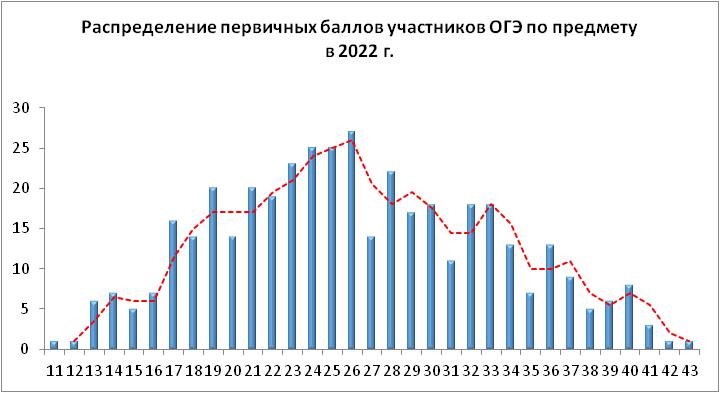 2.2.2. Динамика результатов ОГЭ по предмету Таблица 2-22.2.3. Результаты ОГЭ по АТЕ регионаТаблица 2-32.2.4. Результаты по группам участников экзамена с различным уровнем подготовки 
с учетом типа ОО Таблица 2-42.2.5. Выделение перечня ОО, продемонстрировавших наиболее высокие результаты ОГЭ по предметуВыбирается от 5 до 15% от общего числа ОО в Поволжском управлении, в которых: доля участников ОГЭ, получивших отметки «4» и «5», имеет максимальные значения (по сравнению с другими ОО субъекта Поволжского управления); доля участников ОГЭ, получивших неудовлетворительную отметку, имеет минимальные значения (по сравнению с другими ОО Поволжского управления).Таблица 2-52.2.6. Выделение перечня ОО, продемонстрировавших низкие результаты ОГЭ по предмету5Выбирается от 5 до 15% от общего числа ОО в Поволжском управлении, в которых: доля участников ОГЭ, получивших отметку «2», имеет максимальные значения (по сравнению с другими ОО Поволжского управления);доля участников ОГЭ, получивших отметки «4» и «5», имеет минимальные значения (по сравнению с другими ОО субъекта Поволжского управления).Таблица 2-62.2.7 ВЫВОДЫ о характере результатов ОГЭ по предмету в 2022 году и в динамике.
По результатам ОГЭ по биологии 2022 года в Поволжском управлении доля участников, получивших отметку «2» составляет 0,5% , что соответствует доле таких учащихся в 2019 году. Количество участников, получивших максимальный балл -  0 человек.В сравнении с 2019 годом понизилось качество обученности по биологии  выпускников 9 классов Поволжского управления на 12,2% (2019г.- 69,2%), при этом уровень обученности по предмету остался прежним и составляет 99,5%.2.3. Анализ результатов выполнения заданий КИМ ОГЭ2.3.2. Статистический анализ выполнения заданий КИМ ОГЭ в 2022 годуДля анализа основных статистических характеристик заданий используется обобщенный план варианта КИМ по предмету с указанием средних процентов выполнения по каждой линии заданий в Поволжском управленииТаблица 2-7На уровне освоения и выше (более 60%) выполнены задания линий 6, 10, 8, 13 раздела «Организм человека и его здоровье», задания линий 3 раздела «Система, многообразие и эволюция живой природы». Наиболее успешно выпускники справились с заданием линии 2 раздела «Признаки живых организмов» – 71,3%.Ниже уровня освоения были выполнены 4 задания, т.е. менее 50% (!) заданий базового уровня сложности. Это задания №№ 7, 11  раздела «Организм человека и его здоровье». В группе участников, получивших «2» - эти задания имеют 0% выполнения, а в группе «3» - 28,4% и 35,2%, соответственно. 50-60% выполнения заданий №№ 9,12 раздела «Организм человека и его здоровье»; №№ 4, 5 раздела «Система, многообразие и эволюция живой природы». В группе участников, получивших «2» - эти задания имеют 0% выполнения, а в группе «3» - 40,3% и 38,1%, соответственно.  № 15 раздела «Взаимосвязи организмов и окружающей среды» (49,0%) в группе учащихся получивших «2»- 0%, «3»-40,3%, «4»-50%, «5»-80,4%). Самым сложным оказалось выполнение задания линии 17 (41,5% в группе учащихся получивших «2»- 0%, «3»-35,2%, «4»-42,1%, «5»-65,2%), требующее владением приёмами работы по критическому анализу полученной информации и умением пользоваться простейшими способами оценки её достоверности и базируются на прочных знаниях фактического материала по биологии. Эти задания не новы, но стабильно вызывают затруднения у школьников при их решении.Лучше всего школьники справились с заданиями № 18 (90,6%), № 22 (87,8%). Обучающиеся показали высокие результаты в анализе и интерпретации биологической информации, представленной в графической форме, умении определять последовательности биологических процессов, явлений, объектов,  действий в ходе выполнения биологического эксперимента, практикума.  Задание № 20 выполнено в целом хорошо (% выполнения 76%). Это задание предполагает реализацию умения производить множественный выбор, соотносить биологические утверждения и высказывания между собой. Как правило, ошибки при выполнении данного задания связаны с тем, что необходимо точно сопоставить с предложенными утверждениями только ту информацию, которая содержится в описании  из условия задания, не более. Задание №27  проверяет умение работать с текстом биологического содержания (понимать, сравнивать, обобщать). Школьники должны ответить на 3 вопроса по тексту биологического содержания, ответы как минимум на 2 вопроса полностью есть в предлагаемом тексте. Это задание  имеет достаточно хорошую решаемость – 57,3%. Но тем не менее говорит о недостаточной сформированности навыков смыслового чтения, проводить самостоятельный поиск биологической информации: находить в научно-популярном тексте необходимую биологическую информацию о живых организмах, процессах и явлениях; работать с терминами и понятиями.Самыми трудными для выполнения оказались задания №№ 21, 23. Решаемость этих заданий была в пределах 42%. Задание №21 предполагает знание признаков биологических объектов на разных уровнях организации живого, а так же умение устанавливать соответствие данных признаков группам/классам живых организмов. Для качественного выполнения такого задания необходимы глубокие знания и понимание сути биологических терминов. Задание № 23 проверяет умение школьников включать в биологический текст пропущенные термины и понятия из числа предложенных и требует не только использования биологических знаний, но и навыков читательской грамотности.Решаемость заданий высокого уровня сложности второй части КИМ ОГЭ по биологии оказалась в диапазоне 32,9% - 58,4% выполнения. Наиболее успешно обучающиеся справились с заданием № 28 – 58,4%  выполнения. Данное задание высокого уровня сложности проверяет умение работать со статистическими данными, представленными в табличной форме. Задание предполагает ответ на 2 вопроса на основе анализа таблицы. Однако, доля справившихся составляет лишь 20,8%. Это связано в большей степени с невнимательностью школьников при чтении вопроса: о каком именно параметре идет речь, в какую сторону идет сравнение, поиск данных, удовлетворяющих требованиям всех названых параметров. Задания №№ 26 и 29 были выполнены с показателями решаемости выше  ожидаемых результатов. Задание № 26 (решаемость 44%) проверяет умение школьников использовать научные методы с целью изучения биологических объектов, явлений и процессов: наблюдение, описание, проведение несложных биологических экспериментов. Успешное выполнение  данного задания предполагает понимание и объяснение обучающимися сущности следующих  биологических процессов: обмен веществ и превращение энергии, питание, дыхание, выделение, транспорт веществ, рост, развитие, размножение, наследственность и изменчивость, регуляция жизнедеятельности организма, раздражимость, а также анализировать и оценивать воздействие факторов окружающей среды, факторов риска на здоровье; последствия деятельности человека в экосистемах. В экзаменационных вариантах КИМ данное задание как правило описывает биологический эксперимент или опыт и школьникам предлагается объяснить выбор методов, оборудования, условий эксперимента и полученный результат.Самым сложным во второй части оказалось задание № 25 (Показатель решаемости - 32,9%.  Доля обучающихся,  справившихся с заданием полностью, - 25,1%).  Выполнение этого задания требует от школьников высокого уровня владения умением объяснять роль биологии в формировании современной естественнонаучной картины мира, в практической деятельности людей, распознавать и описывать на рисунках (изображениях) признаки строения биологических объектов на разных уровнях организации живого. Как правило, данные задания составляются с использованием рисунка или фотографии и содержат биологический материал по теме «Организм человека и его здоровье». Школьникам предлагается изображение травмированной или больной части тела человека, которое следует назвать и указать причины такого состояния, приемы первой доврачебной помощи, меры профилактики заболевания. Здесь наиболее востребованы умения школьников  распознавать биологические объекты и манипуляции, изображенные на рисунках и фотографиях, объяснять их, используя знания и умения, полученные из курса биологии; аргументировать те или иные правила, которыми пользуется человек в повседневной жизни. К сожалению, зачастую обучающиеся даже не приступают к выполнению данного задания на экзамене, а ответившие делают грубые биологические ошибки.Таким образом, анализ результатов ОГЭ показывает в целом удовлетворительную подготовку большинства выпускников по биологии. При анализе результатов выполнения экзаменационной работы также получена информация о возможных проблемах в биологическом образовании учащихся основной школы. Наиболее высокие результаты девятиклассники показали при выполнении заданий на умение определять последовательности биологических процессов, явлений, объектов, применять  приёмы работы с информацией биологического содержания,  представленной в графической форме, знать признаки биологических объектов на разных уровнях организации живого, клеточное строение организмов как доказательство их родства, единства живой природы.Более серьезное внимание в последующие годы следует также обратить на формирование умений объяснять роль биологии в формировании современной естественнонаучной картины мира, в практической деятельности людей, распознавать и описывать на рисунках (изображениях) признаки строения биологических объектов на разных уровнях организации живого, работать с текстом биологического содержания (понимать, сравнивать, обобщать),  решать учебные задачи биологического содержания: проводить качественные и количественные расчёты, делать выводы на основании полученных результатов, обосновывать необходимость рационального и здорового питания. 2.4. Рекомендации по совершенствованию методики преподавания учебного предмета2.4.1. Рекомендации по совершенствованию преподавания учебного предмета для всех обучающихсяДля достижения положительной динамики результатов ОГЭ необходимо скорректировать учебный план ОО с учетом результатов ГИА; скорректировать календарно-тематическое планирование по биологии на 2022-2023 учебный год с учетом результатов ГИА; направить учителей на курсы повышения квалификации в соответствии с выявленными профессиональными дефицитами; организовать внутришкольную систему повышения квалификации педагогов в формате тьютерства и наставничества (или в рамках сетевого взаимодействия); усилить подготовку обучающихся по указанным выше разделам содержания. Рекомендуемыми темами для обсуждения на методических объединениях учителей биологии  могут быть не только темы, связанные с содержанием и методами решения «проблемных» заданий, но и методические особенности подготовки обучающихся разного уровня обученности к ГИА, самоорганизация школьников, формирование метапредметных умений (оформление решения, проверка, составление плана решения задачи, владение биологическими терминами, формулировка выводов, причинно-следственных связей и т.п.).2.4.2. Рекомендации по организации дифференцированного обучения школьников с разным уровнем предметной подготовки С низким уровнем предметной подготовки:Для обучающихся с низким уровнем предметной подготовки следует увеличить долю индивидуальных устных ответов на уроках при проверке домашних заданий, систематически включать вопросы, проверяющие освоение теоретического материала, в контрольные работы. Следует иметь в виду, что если при первичном закреплении такие вопросы могут базироваться на простом описании одного или нескольких из изученных элементов содержания (т.е. на пересказе материала учебника), то в контрольной работе такие вопросы должны иметь характер рассуждения, а также требовать обобщения, сравнения, выводов, объяснения и т.п. Эти приемы позволят добиться более прочных биологических знаний.Необходимо обращать внимание на формирование в ходе обучения основ знаний и не форсировать продвижение вперед, пропуская или сворачивая этап введения новых понятий и методов. В работе с обучающимися необходимо использовать как можно больше иллюстраций, разного рода фотографий и рисунков биологических объектов.Необходимо усилить подготовку обучающих по  темам: «Нейрогуморальная регуляция процессов жизнедеятельности организма», «Внутренняя среда. Транспорт веществ», «Психология и поведение человека». Особое внимание следует обратить на формирование следующих знаний и умений:знать признаки биологических объектов на разных уровнях организации живого, уметь распознавать на рисунках (изображениях) признаки строения биологических объектов, описывать их свойства, устанавливать соответствие,приёмы работы по критическому анализу полученной информации и использования простейших способов её оценки,уметь объяснять роль биологии в формировании современной естественнонаучной картины мира, в практической деятельности людей,использовать научные методы с целью изучения биологических объектов, явлений и процессов: наблюдение, описание, проведение несложных биологических экспериментов.Учителям биологии  не следует планировать на уроках и в домашних заданиях решение большого количества однотипных заданий, не «натаскивать» на образцы решения типовых заданий КИМ ОГЭ по биологии; содействовать формированию у обучающихся; позитивных эмоций в процессе учебной деятельности, в том числе от нахождения ошибки в своих выводах, как источника улучшения и нового понимания. Крайне важно развивать способности преодолевать интеллектуальные трудности, решать принципиально новые задачи, проявлять уважение к интеллектуальному труду и его результатам.Со средним уровнем подготовки:Подготовка по предмету должна охватывать как повторение теоретического материала по всем разделам, так и развитие практических компетенций, определяемых ФГОС. Учителям следует на уроках больше времени уделять следующим вопросам:повторить наиболее сложные темы курса «Организм человека и его здоровье»: «Нейрогуморальная регуляция процессов жизнедеятельности организма», «Внутренняя среда. Транспорт веществ»,  «Психология и поведение человека» повторить признаки биологических объектов на разных уровнях организации живого,актуализировать умение обосновывать необходимость рационального и здорового питания.Учителям важно задействовать учебный материал всех разделов биологии для развития владением  приёмами работы по критическому анализу полученной информации и использования простейшими способами оценки её достоверности, умения устанавливать соответствие, включать в биологический текст пропущенные термины и понятия из числа предложенных, объяснять роль биологии в формировании современной естественнонаучной картины мира, в практической деятельности людей, использовать научные методы с целью изучения биологических объектов, явлений и процессов: наблюдение, описание, проведение несложных биологических эксперимент. В связи с планируемыми изменениями КИМ ОГЭ по биологии в 2023 году необходимо активнее использовать на уроках задания, направленные на формирование и развитие учений работы с графическими изображениями биологических объектов. В этом плане полезно организовать анализ и сравнение разных изображений одного объекта: фотографии, рисунка, схемы, проанализировать их сходство и отличие (общее/частное). Важно научить обучающихся распознавать на рисунках (изображениях) признаки строения биологических объектов на разных уровнях организации живого и описывать их.Для успешного решения школьниками учебных задач биологического содержания следует пересмотреть работу со статистическими данными. Необходимо регулярно на уроках, а также при подготовке к экзамену,  использовать табличные формы представления различных биологических  показателей, предлагать обучающимся самостоятельно составлять учебные задачи по таким таблицам, формулировать вопросы, проводить качественные и количественные расчёты, делать выводы на основании полученных результатов и, таким образом,  находить ответы на поставленные вопросы.Подготовка к экзамену должна осуществляться не в ходе массированного решения вариантов КИМ – аналогов экзаменационных работ, а в ходе всего учебного процесса. Она состоит в формировании у обучающихся общих учебных действий, способствующих более эффективному усвоению изучаемых вопросов. Это послужит развитию познавательного интереса и позволит выявить  творческий потенциал каждого школьника, определить наиболее способных к биологии  детей и выстроить индивидуальную образовательную траекторию.С высоким уровнем подготовки:Особое внимание обучающимся с отличным уровнем подготовки следует  обратить на задания повышенного и высокого уровня сложности, чтобы  увеличить  долю учеников, полностью справившихся с заданием.. Необходимо изучить критерии оценивания этих заданий, особенно требования к полному верному ответу. Наибольшую сложность для этих обучающихся составило задание, направленное на применение умений объяснять роль биологии в формировании современной естественнонаучной картины мира, в практической деятельности людей, распознавать и описывать на рисунках (изображениях) признаки строения биологических объектов на разных уровнях организации живого. Включение в экзаменационные материалы практико-ориентированных заданий диктуется целями, сформулированными в требованиях к предметным результатам освоения учебного предмета «Биология», выносимых на итоговую аттестацию.  При подготовке обучающихся к решению  таких заданий следует обращать внимание на умение учащихся распознавать биологические объекты и манипуляции, изображенные на рисунках и фотографиях, объяснять виденное, используя знания и умения, полученные из курса биологии; аргументировать те или иные правила, которыми пользуется человек в повседневной жизни.В образовательный процесс необходимо включать разнообразные формы и метода работы, направленные на формирование и проверку сформированности у обучающихся основ научного типа мышления, включающего умение анализировать результаты исследований, экспериментов, а также выдвигать гипотезы, формулировать выводы, соотносить собственные биологические знания с информацией, полученной из эксперимента.2.5. Информация о публикации (размещении) на открытых для общего доступа на страницах информационно-коммуникационных интернет-ресурсах ОИВ (подведомственных учреждений) в неизменном или расширенном виде приведенных в статистико-аналитическом отчете рекомендаций по совершенствованию преподавания учебного предмета для всех обучающихся, а также по организации дифференцированного обучения школьников с разным уровнем предметной подготовки. 2.6.1. Адрес страницы размещения https://pumonso.ru/ - официальный сайт Поволжского управления   министерства образования и науки Самарский области.https://www.rc-nsk.ru/ - официальный сайт  ГБУ ДПО «Новокуйбышевский РЦ»2.6.2. Дата размещения (не позднее 12.09.2022) 01.09.2022г.СОСТАВИТЕЛИ ОТЧЕТА по учебному предмету БИОЛОГИЯ: Наименование организации, проводящей анализ результатов ГИА ГБУ ДПО «Новокуйбышевский РЦ»Ответственные специалисты:
Участники ОГЭ2018 г.2018 г.2019 г.2019 г.2022 г.2022 г.Участники ОГЭчел.% чел.%чел.%Выпускники текущего года, обучающиеся по программам ООО392100%439100%414100%Выпускники лицеев и гимназий225,6%317,1%51,2%Выпускники школ с углубленным изучением предметов123,1%204,6%81,9%Выпускники СОШ20251,5%23754,0%26363,5%Выпускники ООШ15339,0%15034,2%13632,9%Обучающиеся на дому20,5%20,5%Участники с ограниченными возможностями здоровья10,3%10,2%00%Получили отметку2018 г.2018 г.2019 г.2019 г.2022 г.2022 г.Получили отметкучел.%чел.%чел.%«2»30,8%20,5%20,5%«3»17945,7%13129,8%17642,5%«4»17344,1%24355,4%19045,9%«5»379,4%6314,4%4611,1%№ п/пАТЕВсего участников«2»«2»«3»«3»«4»«4»«5»«5»№ п/пАТЕВсего участниковчел.%чел.%чел.%чел.%1.г.о. Новокуйбышевск16710,6%7243,1%7947,3%159,0%2.м.р. Волжский24710,4%10442,1%11144,9%3112,6%№ п/пТип ООДоля участников, получивших отметкуДоля участников, получивших отметкуДоля участников, получивших отметкуДоля участников, получивших отметкуДоля участников, получивших отметкуДоля участников, получивших отметку№ п/пТип ОО«2»«3»«4»«5»«4» и «5» 
(качество 
обучения)«3», «4» и «5» 
(уровень 
обученности)ООШ0,2%16,4%14,3%1,9%16,2%32,6%СОШ0,2%25,4%30,4%8,0%38,4%63,8%Школа с углубленным изучением предметов0,0%0,5%1,0%0,5%1,4%1,9%Гимназия0,0%0,2%0,2%0,7%1,0%1,2%Поволжское управлениеПоволжское управление0,5%42,5%45,9%11,1%57,0%99,5%№ п/пНазвание ООДоля участников, получивших отметку «2»Доля участников, получивших отметки «4» и «5» (качество обучения)Доля участников, получивших отметки «3», «4» и «5» (уровень обученности)1.ГБОУ СОШ с. Рождествено0,0%86,7%100,0%2.ГБОУ СОШ п.г.т. Петра Дубрава0,0%80,0%100,0%№ п/пНазвание ООДоля участников, получивших отметку «2»Доля участников, получивших отметки «4» и «5» (качество обучения)Доля участников, получивших отметки «3», «4» и «5» (уровень обученности)1.ГБОУ СОШ "ОЦ" с. Дубовый Умет7,1%28,6%92,9%2.ГБОУ ООШ № 20 г. Новокуйбышевска2,3%34,1%97,7%Номерзадания в КИМПроверяемые элементы содержания / уменияУровень сложности заданияСредний процент выполненияПроцент выполнения по региону в группах, получивших отметкуПроцент выполнения по региону в группах, получивших отметкуПроцент выполнения по региону в группах, получивших отметкуПроцент выполнения по региону в группах, получивших отметкуНомерзадания в КИМПроверяемые элементы содержания / уменияУровень сложности заданияСредний процент выполнения«2»«3»«4»«5»1Знать признаки биологических
объектов на разных уровнях организации живогоП72,5%100,0%63,1%75,3%95,7%2Клеточное строение организмов как доказательство их родства, единства живой природыБ71,3%0,0%54,0%82,1%95,7%3Царство Бактерии. Царство Грибы. ВирусыБ62,6%50,0%44,9%71,1%95,7%4Царство РастенияБ58,5%0,0%40,3%70,5%80,4%5Царство ЖивотныеБ56,3%0,0%38,1%64,2%95,7%6Общий план строения и процессы жизнедеятельности. Сходство человека с животными и отличие от них. Размножение и развитие организма человекаБ69,8%50,0%55,1%77,4%95,7%7Нейрогуморальная регуляция
процессов жизнедеятельности
организмаБ46,9%0,0%28,4%55,8%82,6%8Опора и движениеБ65,7%50,0%50,0%73,7%93,5%9Внутренняя среда. Транспорт
веществБ51,4%50,0%37,5%54,7%91,3%10Питание. Дыхание. Обмен веществ. Выделение. Покровы телаБ69,3%100,0%60,2%72,1%91,3%11Органы чувствБ51,0%0,0%35,2%58,4%82,6%12Психология и поведение человекаБ49,3%50,0%29,0%60,5%80,4%13Соблюдение санитарно гигиенических норм и правил здорового образа жизни.
Приёмы оказания первой
доврачебной помощиБ64,5%0,0%47,2%75,3%89,1%14Влияние экологических факторов на организмыБ60,6%0,0%41,5%69,5%100,0%15Экосистемная организация живой природы. Биосфера. Учение об эволюции органического мираБ49,0%0,0%40,3%50,0%80,4%16Использовать понятийный аппарат и символический язык биологии; грамотно применять научные термины, понятия, теории, законы для объяснения
наблюдаемых биологических объектов, явлений и процессовБ62,1%50,0%51,1%66,8%84,8%17Обладать приёмами работы по
критическому анализу полученной информации и пользоваться простейшими способами оценки её
достоверностиБ41,5%0,0%35,2%42,1%65,2%18Обладать приёмами работы с информацией биологического
содержания, представленной
в графической формеП90,6%75,0%85,8%94,2%94,6%19Умение проводить множественный выборП62,0%0,0%47,4%69,2%90,2%20Умение проводить множественный выборП76,0%0,0%65,3%82,6%92,4%21Знать признаки биологических
объектов на разных уровнях
организации живого. Умение
устанавливать соответствиеП41,2%50,0%27,3%46,8%70,7%22Умение определять последовательности биологических процессов, явлений, объектовП87,8%100,0%90,9%85,0%87,0%23Умение включать в биологический текст пропущенные термины и понятия из числа предложенныхП41,8%0,0%22,7%50,8%79,3%24Умение соотносить морфологические признаки организма или его отдельных
органов с предложенными моделями по заданному алгоритмуП61,3%50,0%52,8%62,5%89,1%25Объяснять роль биологии в формировании современной
естественнонаучной картины мира, в практической деятельности людей.
Распознавать и описывать на рисунках (изображениях) признаки строения
биологических объектов на разных уровнях организации живогоВ32,9%0,0%14,8%40,5%71,7%26Использовать научные методы
с целью изучения биологических объектов, явлений и процессов:
наблюдение, описание, проведение несложных биологических экспериментовВ44,0%0,0%21,9%55,5%82,6%27Умение работать с текстом
биологического содержания
(понимать, сравнивать, обобщать)П57,3%0,0%44,7%66,0%72,5%28Умение работать со статистическими данными, представленными в табличной формев58,4%16,7%43,6%67,5%79,0%29Решать учебные задачи биологического содержания: проводить качественные
и количественные расчёты, делать выводы на основании полученных результатов. Умение обосновывать
необходимость рационального
и здорового питанияВ44,5%0,0%23,3%55,1%84,1%Ответственный специалист, выполнявший анализ результатов ГИА-9 по предметуФИО, место работы, должность, ученая степень, ученое званиеПринадлежность специалиста к региональной ПК по учебному предмету, региональным организациям развития образования, повышения квалификации работников образования (при наличии)1.БиологияКорнеева Елена Николаевна, ГБУ ДПО Новокуйбышевский РЦ»,  руководитель отдела оценки качества образования и образовательной статистикиСпециалисты, привлекаемые к анализу результатов ГИА-9  по предметуФИО, место работы, должность, ученая степень, ученое званиеПринадлежность специалиста к региональной ПК по учебному предмету, региональным организациям развития образования, повышения квалификации работников образования (при наличии)1.БиологияМаслина Елена Анатольевна, ГБУ ДПО Новокуйбышевский РЦ»,  старший методист отдела учебно-методического сопровождения